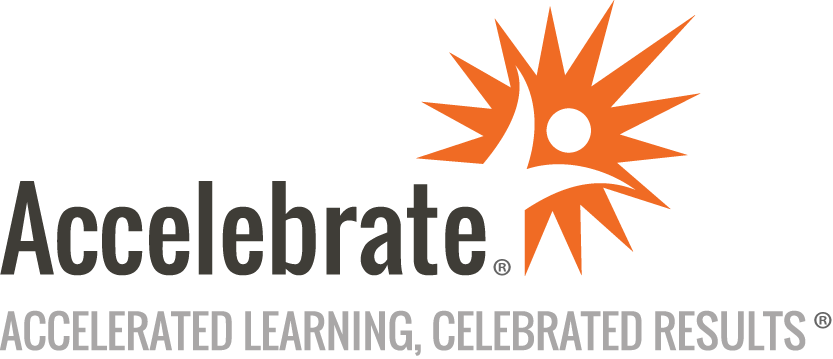 Python Programming for ScientistsCourse Number: PYTH-120
Duration: 5 daysOverviewAccelebrate's Python Programming for Scientists training course teaches scientists, mathematicians, statisticians, and engineers to use Python for scientific and mathematical computing. Attendees learn the basics as well as the most important Python modules for working with data, from arrays, to statistics, to plotting results. The material is geared towards scientists and engineers.PrerequisitesWhile there are no programming prerequisites, programming experience is helpful. Students should have a strong mathematical background and should be comfortable working with files and folders, and be familiar with the command line in Linux, Windows, or Mac OS.MaterialsIn addition to the 400+ page course manual, students will receive quick references for Python and iPython.Software Needed on Each Student PCAny Windows, Linux, or macOS operating systemPython languageAdditional Python libraries including NumPy, SciPy, matplotlib, PIL, Jupyter, SymPy (we recommend Anaconda, a cross-platform Python bundle that already includes the necessary modules)An IDE with Python support (PyCharm Community Edition is an excellent free option, but there are several other good ones)ObjectivesCreate and run basic programsDesign and code modules and classesImplement and run unit testsUse benchmarks and profiling to speed up programsProcess XML and JSONManipulate arrays with NumPyGet a grasp of the diversity of subpackages that make up SciPyUse Jupyter notebooks for ad hoc calculations, plots, and what-if?OutlineThe Python Environment About PythonStarting PythonUsing the interpreterRunning a Python scriptPython scripts on Unix/WindowsUsing the Spyder editorGetting Started Using variablesBuiltin functionsStringsNumbersConverting among typesWriting to the screenString formattingCommand line parametersFlow Control About flow controlWhite spaceConditional expressions (if,else)Relational and Boolean operatorsWhile loopsAlternate loop exitsSequences About sequencesLists and tuplesIndexing and slicingIterating through a sequenceSequence functions, keywords, and operatorsList comprehensionsGenerator expressionsNested sequencesWorking with Files File overviewOpening a text fileReading a text fileWriting to a text fileRaw (binary) dataDictionaries and Sets Creating dictionariesIterating through a dictionaryCreating setsWorking with setsFunctions Defining functionsParametersVariable scopeReturning valuesLambda functionsErrors and Exception Handling Syntax errorsExceptionsUsing try/catch/else/finallyHandling multiple exceptionsIgnoring exceptionsOS Services The os moduleEnvironment variablesLaunching external commandsWalking directory treesPaths, directories, and filenamesWorking with file systemsDates and timesModules and Packages Initialization codeNamespacesExecuting modules as scriptsDocumentationPackages and name resolutionNaming conventionsUsing importsClasses Defining classesConstructorsInstance methods and dataAttributesInheritanceMultiple inheritanceProgrammer Tools Analyzing programs with pylintCreating and running unit testsDebugging applicationsBenchmarking codeProfiling applicationsExcel Spreadsheets The openpyxl moduleReading an existing spreadsheetCreating a spreadsheet from scratchModifying an existing spreadsheetSerializing Data Creating XML FilesParsing XMLFinding by tags and XPathReading JSON filesWriting JSONiPython and Jupyter About iPython and JupyteriPython basicsMagic commandsAbout JupyterDocumentation cellsNumPy NumPy basicsCreating arraysIndexing and slicingLarge number setsTransforming dataAdvanced tricksPandas Pandas overviewSeries and DataframesReading and writing dataAdvanced indexing and slicingMerging and joining data setsSciPy What is SciPyWhat you do with SciPy?Tour of SciPy packagesSimple SciPy examplesMatplotlib Creating a basic plotCommonly used plotsCustomizing stylesAd hoc data visualizationAdvanced usageSaving imagesConclusion